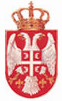 Република СрбијаКОМОРА ЈАВНИХ ИЗВРШИТЕЉА-Извршни одбор-Број: 28/20-9Датум: 12.3.2020. годинеНа основу члана 518. став 4. Закона о извршењу и обезбеђењу („Службени гласник РС“ број 106/15, 106/16 - аутентично тумачење, 113/17 - аутентично тумачење, 54/19 и 9/20 – аутентично тумачење), члана 36. став 1. тачка 24)  Статута Коморе јавних извршитеља („Службени гласник РС“ број 105/16) и члана 13. Пословника о раду Извршног одбора Коморе јавних извршитеља („Службени гласник РС“ број 69/17), а у складу са препорукама Светске здравствене организације, која је прогласила пандемију КОВИД 19 (КОРОНА) вируса, донетим мерама Владе Републике Србије и Упутством о мерама превенције за КОРОНА вирус - КОВИД 19, Извршни одбор Коморе јавних извршитеља на седници одржаној дана 12.3.2020. године, донео је следећеП Р Е П О Р У К ЕIПрепоручује се јавним извршитељима да запосленима учине доступним Упутство о мерама превенције за КОРОНА вирус - КОВИД 19 (прилог ове препоруке) и организују радне процесе у јавноизвршитељским канцеларијама на следећи начин: Држати просторну дистанцу са странкама и колегама (уколико је могуће од најмање 3 метра), која би онемогућила преношење вируса;Странкама препоручити да телефонским путем заказују пријеме код јавних извршитеља како се не би стварала гужва,  или их, видно истакнутим писаним обавештењем, упутити да само изузетно приступају у канцеларију јавног извршитеља и да се у свим другим случајевима информишу путем телефона који ће бити стално доступан или електронским путем на мејл адресу јавног извршитеља која је обајављена на интернет презентацији Коморе јавних извршитеља; Уколико је то могуће, у посебној просторији јавноизвршитељске канцеларије омогућити пријем странака и поште;Омогућити запосленима да користе маске и рукавице током пријема странака и предузимања радњи на терену;По могућству, странкама омогућити дезинфекцију руку по уласку у канцеларију;Чешће дезинфиковати  радне површине;Често проветравати канцеларије;Увести обавезно прање руку запослених непосредну по уласку у канцеларију;Запослене замолити да уколико добију било какве респираторне проблеме да док не обаве тестирање и не добију резултате од надлежних државних здравствених органа, не долазе на посао, како би се спречило евентуално даље ширење вируса на друге запослене и на странке;Избегавати службена путовања у заражена подручја;Избегавати веће скупове, нарочито у затвореним просторијама.IIОсим тога, у циљу превенције потребно је благовремено обезбедити:Течни сапун за руке;Папирне убрусе за брисање руку;Влажне алкохолне марамице за пребрисавање радних површина, телефона, тастататура и сл.;Дезинфекциона средстава за чишћење подова;Маске за лице за запослене који непосредно раде са странкама;Рукавице за једнократну употребу за лица која раде на одржавању просторија.Председник Извршног одбора      Миодраг Грујовић, с.р.